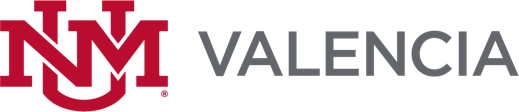 Peer Mentor ApplicationDemographic InformationFirst Name:      	Last Name:      		UNM ID:      	EMAIL:      @unm.edu				Phone: (   )   -    Address:      				City:      		State:   	Zip:      Date of Birth:   /  /    Sexual Orientation: 	Primary Language:      	Ethnicity:      EducationEducation Level: 	Associates 	Certificate 				Allied Health CertificateInterests and HobbiesCareer Focused Interests  Business			  Education		  Government		  Healthcare		  Homemaker			  Hospitality/Tourism	  Military		  Law Enforcement  Legal			  Non-Profit		  Retired		  Transportation  Technology			  Other     Skills  Communication skills	  Presentation skills	  Leadership skills	  Thinking Skills  Time ManagementPersonal Interests and Hobbies  Animal Care	  Arts and/or Crafts		  Church Activities			  Reading  Cooking		  Dancing			  Computers and Technology		  Socializing  Exercise		  Family Time		  Fishing				  Traveling  Gardening		  Golf			  Games and Cards			  Watching Tv  Housework		  Hunting			  Hiking and Outdoors		  Sports-individual  Movies		  Sewing			  Shopping				  Sports-Team  Volunteer Work	  Knitting			  Watching Sports			  Working on Cars  Other     			Program QuestionsCountry of Origin:      Gender:      Student ID:      Previous Participation: Specific Match Request: Name of Requested Match:      Availability: Please compose an email introducing yourself and welcoming incoming freshmen to the UNM-Valencia Peer Mentoring Program. Be sure to mention how your role as a mentor can help with their transition to the University. If selected as a mentor this email may be sent to your mentees. (250 Words Maximum)List outside organization you have or currently are involved in and what role you play:Print and submit your application to the UNM-Valencia Financial Aid Office at:280 La EntradaLos Lunas, NM 87031OREmail: vcfinancialaid@unm.edu